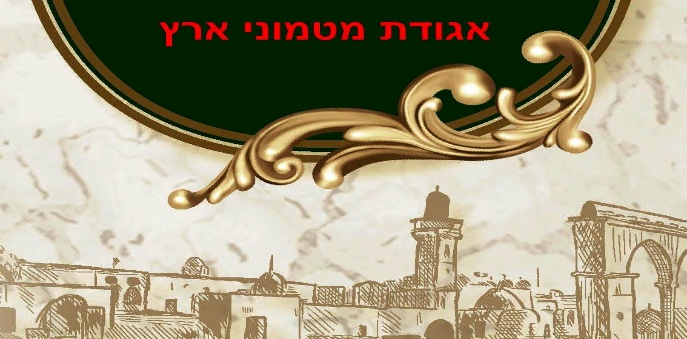 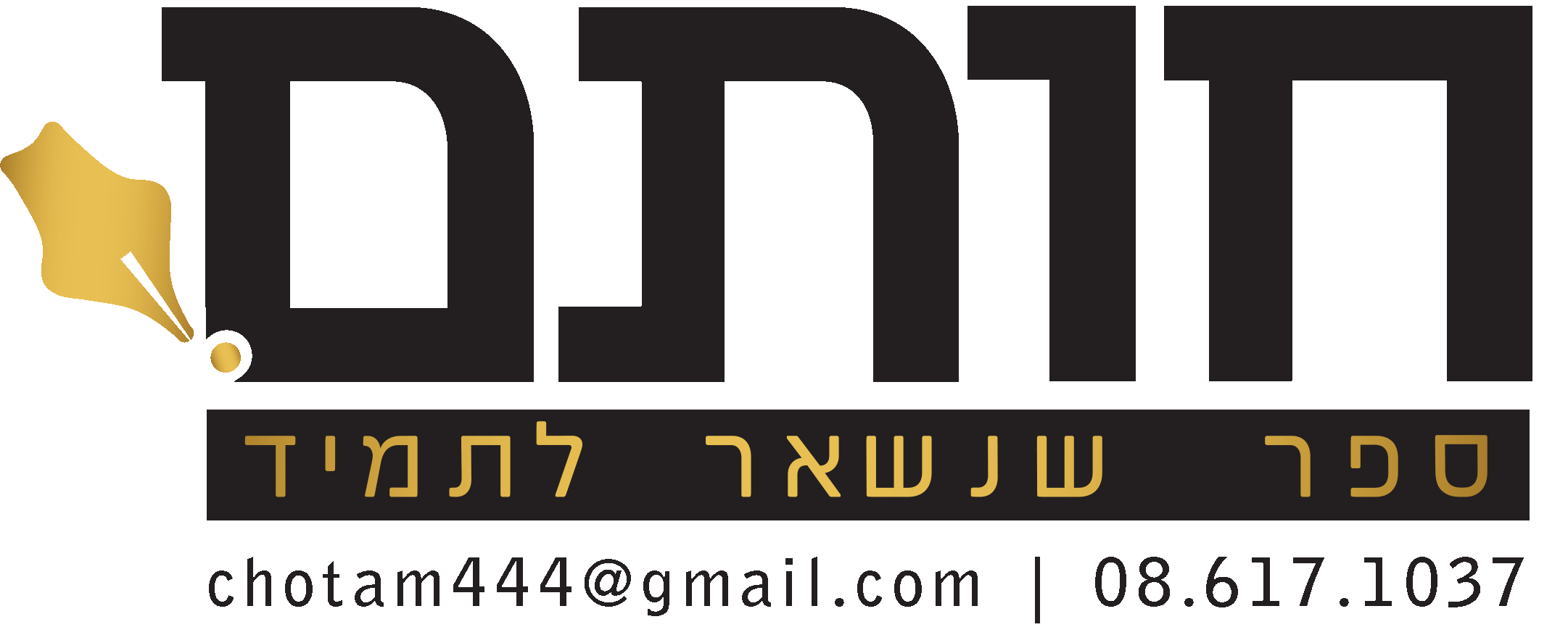 בס"דכינוס מתחת לפני השטח ד'ציבור הלומדים הרחב מוזמן לכנס המקוון שייערך בעזה"יביום ראשון י"ב באב (2 באוגוסט),בין השעות 10:30 – 19:00הכינוס יתקיים באמצעות כתובת הזום הבאה:https://us02web.zoom.us/j/82191738390הכינוס יתקיים על ידי אגודת "מטמוני ארץ", אגודה העוסקת בבניית תשתיות תורניות להרחבת תחומי הדעת התורניים בציבור לומדי התורה, בשימת דגש על היסטוריה וארכיאולוגיה, המסוגלים להאיר את לימוד התורה באור חדש. ובחסות מכון 'חותם' עריכת ספרים.10:40 - התחברותמושב א'10:45 דברי פתיחה וברכה, מאת מנחה הכינוס הרב שי וואלטר יו"ר מכון סוד העיבור.11:00 הרב יהושע ענבל ראש כולל ומחבר ספר 'התורה שבעל פה': ''חותמו של הקב"ה אמת' – היתכן אדם מאמין וחוקר ללא משוא פנים?'.11:45 הרב יהונתן נוימן רב קהילת אושטרייך-מודיעין עילית ''יש סדר למשנה' – סדר המשנה ומשמעותו להבנתה'.12:20 הרב יוסף מיכאל יוסקוביץ יו"ר אגודת מטמוני ארץ: ''למען אשר יצוה' – התחקות אחר מורשתו של אברהם אבינו אצל עמי קדם'.12:50 הרב אברהם קוסמן רב ה'קהילה' קרית משה: ''וברזל לרוב למסמרים' – רמזים בדברי הנביא על תחבולות המלחמה של דוד המלך'.13:30 סיור וירטואלי מודרך בארמון דוד המלך, עמותת מגלי"ם-עיר דוד.הפסקה.מושב ב' מושב מיוחד בעניין בית המקדש (בשיתוף מכון המקדש)14:20 הרב ישראל אריאל יו"ר מכון המקדש ובעמח"ס מנורת זהב טהור: ''ועשית מנורת זהב טהור' - על מנורת המקדש בהלכה ובארכאולוגיה'.15:20 הרב בנימין רוזנבוים מכון חותם: ''למען יעמדו ימים רבים' - הדרך להנציח את חידושי התורה ואת זכר המשפחה שלכם'. 15:30 ד"ר אסף מילס עמותת מגלי"ם-עיר דוד: ''דרך עולי הרגל' - כיצד והיכן עלו עולי רגלים לירושלים והמקדש'.16:35 הרב ישראל גולדווסר: ''שרידי בית מקדשנו בגן העופל' – געגועים ונקודות למחשבה'.17:20: הרב יהודה לנדי בעמח"ס שלוש ארצות לשביעית: ''המקדש בנחלת יהודה, או בנחלת בנימין' - מתוך ספרו (החדש) 'ערכה של ארץ ישראל''.17:50 ''מבט אל המקדש' - סיור וירטואלי מודרך בתערוכת כלי המקדש-מכון המקדש'.18:30: הרב עזריה אריאל רב קהילת משכן שמואל-הר חומה ובעמח"ס טהרת ישראל: 'זיהוי האזוב על פי דברי חז"ל והמקורות ההיסטוריים'.תכנית הכנס המעודכנת ביותר, וכן קישור/ים מתעדכנים יופיעו בעז"ה באתר "מטמוני ארץ":http://www.matmoney-eretz.org/            וכן באתר מיוחד כינוס מטמוני ארץ תש"פhttps://sites.google.com/site/kenesma5780/בשל המצב ייתכנו שינויים בסדר היום ובכתובת הכניסה לזום.רצוי לעקוב אחרי עדכונים באתרים הנ"ל.נא להפיץ הודעה זאת בתפוצת דוא"ל, קבוצות וכדומהשימו לב, ניתן להקשיב להרצאות הכינוס בטלפון 039786688, בהתחלה יש להקיש 82191738390 ואחר כך פעמיים #).מעוניינים לקבל מידע על הכנסים שלנו? נא לפנות למייל ymy81196@gmail.com בתוספת המילים "צרפו אותי".